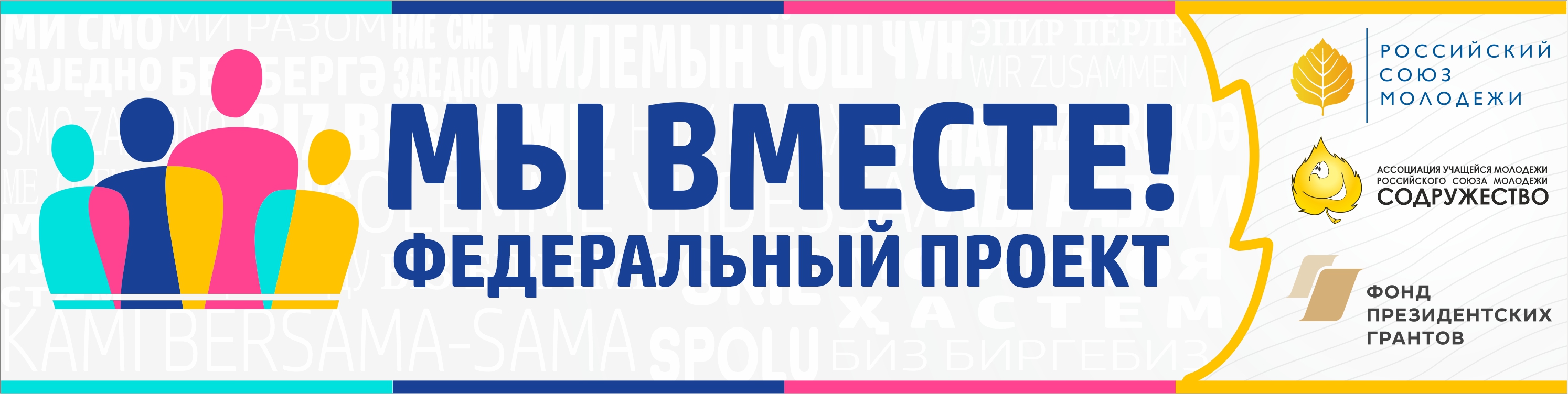 Календарный план реализации проектаНеобходимые ресурсы, оборудование и материалыИнформационное освещение проекта. МедиапланНа протяжении всей лагерной смены в группе проекта «В кругу друзей» планируется каждый день выкладывать 2 поста для поддержания активности и количества аудитории. План пресс-релиза: 1. Выжимка краткого описания проекта 2. Актуальность темы для нашего района2. Цель 3.  Знакомство с командой 4. Ожидаемые результаты1Регистрационный номер и название команды№314, «Будь с нами», Воронежская область. 2Название проекта«Под одним небом»3Руководитель проекта (укажите ФИО и контактные данные (для оперативной связи) члена команды, ответственного за реализацию проекта)Петрова Дарья Станиславовна, 89515559044, dobroramon@yandex.ru 4Команда проекта (укажите состав команды: ФИО, контактные данные и функциональные обязанности в ходе реализации проекта)Петрова Дарья Станиславовна, 89515559044– координатор; разработка основных положений проекта, урегулирование спорных вопросов совместно с руководителями лагеряРебрищева Тамара Алексеевна, 79009245105 – написание сценариев развлекательной части проекта и их реализация, поиск потенциальных спикеров для мероприятий Орищенко Наталья Витальевна, 89518608704 - аналитик; анализ активности участников оффлайн мероприятий, проведения мер по расширению охвата пользователей сети Интернет, выявление проблемных мест в работе команды с аудиторией, ответственная за сбор данных опроса  Лисунов Александр Александрович, 89042128068 – эмоциональный лидер; поддержание дружественной и настроенной на позитив атмосферы в лагере, создание образа мероприятия, который будет заинтересовывать потенциальных участников проектаДудрицкая Ирина Артемовна, 89525487021- мотиватор; разработка обучающих тренингов, внедрение новых механизмов в работу команды, которые будут мотивировать и укреплять коллективИгнатова Анна Сергеевна, 89003058549 - креативщик; разработка инновационных механизмов, способных поднять эффективность мероприятий, помощь в написании сценариев и сценарных планов, улучшение и преобразование старых методов преподнесения информацииЛихачева Валерия Михайловна, 89518608679 – организация рабочих моментов, помощь в исполнении мероприятий, непосредственная работа с участниками проекта  Щеблыкина Олеся Сергеевна, 89204279699 исполнитель; помощь в организации рабочих моментов, досуга детей, участие в сценариях и мероприятияхЛисневский Александр Петрович, 89529503462 - исполнитель; ответственный за отчетность проведенных мероприятий, исполнении проектного плана в виде фото- и видеосъемке.  Штукина Ангелина Юрьевна, 895115643163 - исполнитель; помощь в проведении входного и выходного опроса, анализе и подведении результатов, работа с участниками проекта и помощь в проведении мероприятийВоробьева Анастасия Александровна, 89304108340 – исполнитель, ответственная за разработку и исполнение творческой части проекта, такой как проведение флэшмобов, различных площадок, помощь в проведении мероприятий и работе с детьми 5Руководитель команды (укажите ФИО и контактные данные педагога/родителя/вожатого и т.д., который будет сопровождать команду в течение реализации проекта)Ребрищева Светлана Анатольевна, 79066770175, sveta.rebrisheva@yandex.ru 6Место реализации проекта (укажите где будет реализован проект: субъект РФ, город/поселок/село)Воронежская область, Рамонский район, п. Рамонь.7Начало реализации проекта(не раннее 01.06.20)01.07.20208Конец реализации проекта(не позднее 01.11.20)01.12.20209Описание проблемы, решению/снижению остроты которой посвящен проект  Ситуация в нашем районе осложняется тем, что увеличиваются миграционные потоки из регионов ближнего зарубежья (Украина, Молдавия, Казахстан, Таджикистан, Узбекистан, Азербайджан). Дети и подростки тяжело переживают переезд, оказываются вырванными из привычных культурных и социальных слоев, с трудом адаптируются в новых условиях, часто оказываются социально незащищенными. Этот вопрос становиться актуальным и для МКОУ «Рамонский лицей» им. Е.М. Ольденбургской, так как по данным исследования в школе обучаются дети 6 национальностей: 70% - русские; 5% – татары; 5% - украинцы; 5% - азербайджане, 3 % - таджики; 5% -армяне; 2 %- узбеки; 3% - белорусы, 2% - евреев. Поэтому, так как в современном мире всё же актуальна проблема межнациональных конфликтов, то необходимо проводить профилактическую работу в данном направлении по формированию толерантной личности. Межнациональные отношения в Рамонском районе можно охарактеризовать, как относительно стабильные. Этнических конфликтов, возникших на почве национальной ненависти, в 2019 году зафиксировано не было. Но предупрежден – значит вооружен. Известно, что формирование толерантного создания происходит в течение всей жизни человека и его основы закладываются в процессе первичной социализации, к которой относится семья и образования. Таким образом, в современных условиях проблема межэтнических и межкультурных взаимодействий, обучающихся становится наиболее актуальной.В этих условиях появляется необходимость в разработке проекта, который направлен на обеспечение стабильности межнациональных отношений и будет способствовать ребятам разных национальностей, найти общий язык и больше узнать друг о друге.10Цель проекта (опишите цель проекта, используя технологию SMART)Повышение уровня знаний  о национальностях народов России, проживающих на территории Воронежской области среди подростков поселка Рамонь, путем проведения лагеря дневного пребывания детей «В кругу друзей», включающего в себя не менее 20 развлекательных и обучающих мероприятий и акций, в июле2020 года.11Задачи проекта (опишите основные шаги по достижению цели проекта)Организовать и провести лагерь дневного пребывания детей «В кругу друзей»;Провести мероприятия, способствующие формированию установок толерантного сознания и профилактики межкультурных и межэтнических отношений у подростков;Проинформировать учащихся об особенностях национальностей нашего региона через ознакомления с народными обычаями и предметами быта;Воспитать уважение к истории, культуре народов, проживающих на территории Воронежской области.Сплотить коллектив лагеря посредством совместных мероприятий.12Целевая группа проекта (укажите на какую аудиторию (пол, возраст, категория) направлена реализация вашего проекта)Проект направлен на учащихся 5 - 7 классов МКОУ «Рамонский лицей» им. Е. М. Ольденбургской, а также на людей, которые будут участвовать в онлайн сессии. Планируется охватить деятельностью по проекту более 100 людей, среди которых будут и участники лагеря, и участники онлайн формата.13Краткое описание проекта 
(изложите в чем основная идея вашего проекта, представьте краткую информацию о деятельности в рамках вашего проекта, какой получите результат)Идея нашего проекта заключается в проведении лагеря дневного пребывания детей «В кругу друзей», длительностью 21 день. Участники лагеря пытаются прожить каждый день в течение 6 часов жизнью того или иного народа. Каждый день носит название «Национальный день». Основной смысл национального дня заключается в том, что в этот день все участники лагеря должны почувствовать себя представителем конкретной национальности. Им предоставляется возможность узнать много новой информации о других культурах современности, вчувствоваться, получить опыт пребывания в роли представителя другой национальности, что способствует развенчанию мифов и идей превосходства одной культуры над другой. Каждый день мы выбираем национальность, которая станет главным предметом изучения. Мы информируем подростков и просим минимально подготовиться, выбрав задание из предложенного: принести атрибутику той или иной национальности, прочитать статью, приготовить что-либо из национальной кухни, выучить что-то из народного творчества и так далее. День национальности включает в себя: национальные игры, знакомство с символикой, атрибутикой (гимн, флаг, герб и так далее) стран, где данная национальность является титульной, и стран, в которой есть ее представители. Этот пункт является важным для того, чтобы восполнить пробелы в знаниях, выявленные путем проведения опроса. Также неотъемлемыми частями дня национальности являются ознакомление с народным творчеством и наиболее выдающимися деятелями культуры, участие в викторине, проведение «экспресс-знакомства», которое заключается в следующем: на знакомство приглашаются группы подростков, их рассаживают за столы, и тот собеседник, который окажется на помеченном стуле, по истечении времени должен перейти за другой стол. Даётся 5-7 минут для обсуждения конкретных тем, которые сводятся к одной большой теме «Национальности. Дружба народов». С помощью такого «экспресс-знакомства» учащиеся смогут лучше узнать о традициях других народов. Все тематические дни подводят к «Фестивалю национальностей», который станет завершающим событием нашего проекта. «Фестиваль национальностей» включает в себя различные площадки, которые рассказывают об одной из национальностей школы, на базе которой реализуется проект. На площадках могут быть представлены народные костюмы, предметы быта, национальная кухня и костюмы, игры, музыкальные инструменты. Фестиваль также включает в себя показ коротких видеороликов, кратко представляющих национальности. Участники фестиваля познакомятся с музыкой, кухней, развлечениями и творчеством народов. Однако о желающих, которые не смогут присутствовать на нашем заключительном мероприятии, мы не забываем. Специально для них планируется провести онлайн трансляцию, которая будет посвящена не только фестивалю, но и развлечению зрителей с помощью викторин, конкурсов и различного интерактива. Также на протяжении каждого дня смены наша команда будет поддерживать связь с участниками онлайн формата, проводя опросы, лотереи, выкладывая дайджест прошедшего дня и так далее.14Количественные показатели(укажите подробно количественные результаты)1. В лагерь дневного пребывание привлечено 52 учащихся Рамонского лицея и 50 онлайн участников, общий обхват участников составляет 100 человек и будет изучено 15 национальностей;2.В лагере будет проведено 6 мероприятий 3. В ходе реализации проекта будет проведено 5 круглых столов, 8 «Час встреч» и 4 интерактивных площадок в которых примет участие 100 подростков.4.Ежедневно в лагере будет работать «Музыкальный киоск» (18) и «Час общения» (18) и один квест в которых примет участие 100 подростков.5. Будет создана клумба «Дружба народов» и проведен фестиваль в котором примет участие 100 учащихся и 20 родителей.15Качественные показатели(укажите подробно качественные изменения)1. Проведен лагерь дневного пребывания детей «В кругу друзей»;2. В ходе проведения мероприятий будет сформировано толерантное сознание у подростков.3. Ребята смогут получать знания о народных обычаях и предметов быта разных национальностей Воронежского края.4. Воспитание у подростков уважение к истории и культуре народов, проживающих в Рамонском районе.5. Сплочение коллектива подростков на основе совместной деятельности.16Мультипликативность проекта (укажите как можно (если можно) распространить опыт по реализации проекта)Информация о реализации проекта будет поступать к своей целевой аудитории через проведение круглых столов, информационные буклеты и массовые мероприятия. Общественность будет информироваться через Районную общественно-политическую газету «Голос Рамони»; школьную информационно-развлекательную газету для детей, подростков, учителей и родителей «Седьмой урок»; сайт образовательного учреждения https://www.ramonschool.ru   и группа ВКhttps://vk.com/goodrm1 В ходе проекта будет осуществляться постоянное информирование и наших партнеров.17Партнеры проекта и собственный вклад (укажите партнеров, которые готовы оказать вам информационную, консультационную, материальную, финансовую или иную поддержку реализации проекта, а также собственный вклад и ресурсы, привлекаемые на реализацию проекта)МКУ «Рамонский центр развития образования и молодежных проектов» - консультативная поддержка; Отдел по образованию, спорту и молодежной политики – финансовая поддержка;Центральная районная библиотека; Дворцовый комплекс Ольденбургских – материальная поддержка; Парк детского и семейного отдыха «Нелжа. Ру – материальная поддержка.Собственный вклад на реализацию проекта состоит из административных, материальных, человеческих ресурсов.№НаименованиеСроки
(дд.мм.гг)ОтветственныйОтветственныйПоказатели
результативности1.Определение круга участников проекта3.06.2020Петрова ДарьяИнициативная группаПетрова ДарьяИнициативная группаУчастники проекта определены. Это учащиеся 5-7 классов в количестве 52 человек, также привлечено 50 пользователей сети Интернет.2.Разработка входного и выходного тестирования, направленного на выявление знаний об особенностях национальностей4.10.2020 -10.06.2020Петрова Дарья, Орищенко Наталья, Штукина АнгелинаПетрова Дарья, Орищенко Наталья, Штукина АнгелинаВ процессе создания и апробации 3.Проведение тестирования 10.06.2020 – 15.06.2020Петрова Дарья, Орищенко Наталья, Штукина Ангелина, инициативная группаПетрова Дарья, Орищенко Наталья, Штукина Ангелина, инициативная группаПроведено тестирование и подведены результаты4.Разработать эмблему лагеря.15.06.2020 – 20.06.2020Игнатова Анна;Инициативная группаИгнатова Анна;Инициативная группаЭмблема готова.5.Написания сценария конкурсной программы «Народы как братья»21.06.2020Дудрицкая Ирина;Инициативная группаДудрицкая Ирина;Инициативная группаНаписанный сценарий,Разработана концепция.6.Проведение мероприятия «Народы как братья»(возможно в онлайн формате)1.07.2020Дудрицкая Ирина;Инициативная группаДудрицкая Ирина;Инициативная группаПроведено мероприятие и его анализ7.Написания сценария Флешмоба «Мир дому твоему»11.06.2020Воробьева Анастасия;Воробьева Анастасия;Написанный сценарий,Разработана концепция8.Проведение мероприятия «Мир дому твоему»(возможно в онлайн формате)2.07.2020Воробьева Анастаси, инициативная группаВоробьева Анастаси, инициативная группаПроведено мероприятия и его анализ 9.Написания сценария конкурса талантов «Творческое наследие моего народа»12.06.2020Дудрицкая Ирина;Инициативная группаДудрицкая Ирина;Инициативная группаНаписанный сценарий,Разработана концепция10.Проведение мероприятия «Творческое наследие моего народа»(возможно в онлайн формате)3.07.2020Дудрицкая Ирина;Инициативная группаДудрицкая Ирина;Инициативная группаПроведено мероприятие и его анализ10.Написания сценария эстафеты «Давайте дружить!»13.06.2020Лисунов Александр;Инициативная группаЛисунов Александр;Инициативная группаНаписанный сценарий,Разработана концепция11.Проведение эстафета «Давайте дружить!» (возможно в онлайн формате)04.07.2020Лисунов Александр;Инициативная группаЛисунов Александр;Инициативная группаПроведено мероприятие и его анализ11.Написания сценария Фото флэш-моба14.06.2020Игнатова АннаИнициативная группаИгнатова АннаИнициативная группаНаписанный сценарий,Разработана концепция12.Проведение фото флэш-моба (возможно в онлайн формате)5.07.2020Игнатова Анна,Инициативная группаИгнатова Анна,Инициативная группаПроведен флэш-моб13.Написания сценария игры «ДоброКвест»15.06.2020Ребрищева Тамара;Инициативная группаРебрищева Тамара;Инициативная группаНаписанный сценарий,Разработана концепция14Проведение мероприятия по сценарию игры «ДоброКвест»(возможно в онлайн формате)6.07.2020Ребрищева Тамара;Инициативная группаРебрищева Тамара;Инициативная группаПроведено мероприятие и его анализ15.Написания сценария интерактивной площадки «Национальность – человек»16.06.2020Петрова Дарья;Инициативная группаПетрова Дарья;Инициативная группаНаписанный сценарий,Разработана концепция16.Проведение мероприятия по сценарию интерактивной площадки «Национальность – человек»(возможно в онлайн формате)07.07.2020Петрова Дарья;Инициативная группаПетрова Дарья;Инициативная группаПроведено мероприятие и его анализ17.Написания сценария круглого стола «Дети солнца — разные, но равные!»17.06.2020Петрова Дарья;Инициативная группаПетрова Дарья;Инициативная группаНаписанный сценарий,Разработана концепция18.Проведение мероприятия по сценарию круглого стола «Дети солнца — разные, но равные!»(возможно в онлайн формате)8.07.2020Петрова Дарья;Инициативная группаПетрова Дарья;Инициативная группаПроведено мероприятие и его анализ19.Написания сценария час встреч «Народы Воронежской области»18.06.2020Петрова Дарья;Инициативная группаПетрова Дарья;Инициативная группаНаписанный сценарий,Разработана концепция20Проведение мероприятия по сценарию час встреч «Народы Воронежской области»(возможно в онлайн формате)09.07.2020Петрова Дарья;Инициативная группаПетрова Дарья;Инициативная группаПроведено мероприятие и его анализ21.Написания сценария «Музыкальный киоск». Разучивание песен и танцев народов.19.06.2020Ребрищева Тамара;Воробьева АнастасияНаписанный сценарий,Разработана концепцияНаписанный сценарий,Разработана концепция22.Проведение мероприятия по сценарию «Музыкальный киоск». Разучивание песен и танцев народов.(возможно в онлайн формате)В течении смены Ребрищева Тамара;Воробьева АнастасияПроведено мероприятие и его анализПроведено мероприятие и его анализ23.Написания сценария часы общения «Взгляни на мир глазами доброты»20.06.2020Ребрищева Тамара;Инициативная группаРебрищева Тамара;Инициативная группаНаписанный сценарий,Разработана концепция24.Проведение мероприятия по сценарию часов общения «Взгляни на мир глазами доброты»(возможно в онлайн формате)10.07.2020Ребрищева Тамара;Инициативная группа.Ребрищева Тамара;Инициативная группа.Проведено мероприятие и его анализ24.Написания сценария квест «Рамонь многонациональная»Дудрицкая Ирина;Ребрищева Тамара;Дудрицкая Ирина;Ребрищева Тамара;Написанный сценарий,Разработана концепция25.Проведение мероприятия по сценарию квеста «Рамонь многонациональная»(возможно в онлайн формате)ИюльДудрицкая Ирина;Инициативная группаДудрицкая Ирина;Инициативная группаПроведено мероприятие и его анализ26.Написания сценария фестиваля национальных культур «Дети разных народов. ИюльРебрищева Тамара;Дудрицкая Ирина;Лихачева Валерия.Написанный сценарий,Разработана концепцияНаписанный сценарий,Разработана концепция27.Проведение мероприятия по сценарию фестиваля национальных культур «Дети разных народов(возможно в онлайн формате)ИюльДудрицкая Ирина;Ребрищева Тамара;Инициативная группа.Проведено мероприятие и его анализ.Проведено мероприятие и его анализ.28Разработка эскиза и оформление клумбы «Дружба народов»( возможно в онлайн формате)Июнь -июльИгнатова Анна;Инициативная группа;Участники проекта.Игнатова Анна;Инициативная группа;Участники проекта.Подготовили эскиз и оформили клумбы.21.Анализ результатов, полученных от реализации проекта.30.06.2020Петрова Дарья;Орищенко Наталья.Петрова Дарья;Орищенко Наталья.Провели анализ реализации проекта.22.Освещение в средствах массовой информации.28.06.2020 – 01.07.2020Петрова Дарья;Орищенко Наталья.Петрова Дарья;Орищенко Наталья.Создали сообщества в социальной сети ВК, написали статьи в районной общественной газете «Голос Рамони»№№Необходимые ресурсы, оборудование и материалыКоличествоИсточникИнформационные ресурсы:Информационные ресурсы:Информационные ресурсы:Информационные ресурсы:Информационные ресурсы:1.1.Поддержка проекта в СМИ 2Районная общественно-политическая газета «Голос Рамони»;Газета для детей, подростков, учителей и родителей «Седьмой урок»2.2.Поддержка проекта на сайте школы.1https://www.ramonschool.ru/3.3.Группа в социальных сетях ВК1https://vk.com/goodrm1 Материально технические ресурсы:Материально технические ресурсы:Материально технические ресурсы:Материально технические ресурсы:Материально технические ресурсы:4.4.Школьный автобус для поездок в краеведческие музеи на территории Воронежской области.2МКОУ «Рамонский лицей» им. Е.М. Ольденбургской5.5.Отрядные комнаты3МКОУ «Рамонский лицей» им. Е.М. Ольденбургской6.6.Актовый зал1МКОУ «Рамонский лицей» им. Е.М. Ольденбургской7.7.Спортивный комплекс «Лидер» для разучивания национальных игр.1МКОУ «Рамонский лицей» им. Е.М. Ольденбургской9.9.Технический инвентарь.Ноутбук – 15 шт.Проектор– 2 шт.Колонки – 2шт.Карта памяти – 2 шт.Музыкальный центр – 1 шт.Микрофоны – 6 шт.Подсветка: белая светодиодная – 5 шт.МКОУ «Рамонский лицей» им. Е.М. Ольденбургской1010Канцелярские товары.Гуашь – 50 шт.Цветная бумага – 50 шт.Бумага А3 – 20 шт.Бумага А2 – 20 шт.Набор фломастеров – 30 шт.Набор гелиевых ручек – 20 шт.Фотобумага Lomond – 5 пачекБумага A4 Sveto Copy Classic – 5 пачекЦветная бумага Пастель – 5 пачекКисточки для рисования – 20 шт.Карандаш простой – 50 шт.Ластик – 50 шт.Планшет для рисования песком – 5 шт.Песок для рисования 1кг – 10 шт.МКОУ «Рамонский лицей» им. Е.М. ОльденбургскойЧеловеческие ресурсы: Человеческие ресурсы: Человеческие ресурсы: Человеческие ресурсы: Человеческие ресурсы: 11.11.Команда проекта11Волонтерский отряд «Будь с нами» РОО «Волонтеры добра» МКОУ «Рамонский лицей» им. Е.М. Ольденбургской12.12.Сотрудники школы.5МКОУ «Рамонский лицей» им. Е.М. Ольденбургской13.13.Руководитель РОО «Волонтеры добра»1МКУ «Рамонский центр развития образования и молодежных проектов»14.14.Директор центра.1МКУ «Рамонский центр развития образования и молодежных проектов»Административные ресурсы:Административные ресурсы:Административные ресурсы:Административные ресурсы:Административные ресурсы:15.Координатор проекта Координатор проекта 1МКОУ «Рамонский лицей» им. Е.М. Ольденбургской16.Руководитель проектаРуководитель проекта1МКОУ «Рамонский лицей» им. Е.М. ОльденбургскойФинансовые ресурсы:Финансовые ресурсы:Финансовые ресурсы:Финансовые ресурсы:Финансовые ресурсы:18.18.Социальные партеры.5МКУ «Рамонский центр развития образования и молодежных проектов»Отдел по образованию, спорту и молодежной политики.Центральная районная библиотека.Дворцовый комплекс Ольденбургских.Парк детского и семейного отдыха «Нелжа. Ру»                                         ИсточникДата публикацииГруппа проекта 
«Мы вместе!» в ВКГруппа проекта «В кругу друзей»Группа команды «Волонтеры добра»Группа «Голос Рамони», «Седьмой урок»1.06. 2020 Пост с кратким с содержанием проект и иачало выпуска коротких роликов, рассказывающих о нем, которые будут публиковаться в течение 5 дней с периодичностью один раз в день. Максимальное количество – 5. Начать игру-квест, которая будет раскрывать основную идею лагеряСтатья о том, что планируется лагерь дневного пребывания в ходе реализации проекта. Осветить проблему межнациональных отношений и укрепления взаимоотношений между представителями национальностей 7. 06. Лонгрид на тему важности освещения межнациональных и межкультурных отношений Лонгрид на тему важности освещения межнациональных и межкультурных отношенийЛонгрид на тему важности освещения межнациональных и межкультурных отношений10. 06. Пост-знакомство с командой проекта15. 06. Публикация постов, направленных на увеличение активности среди участников группы20. 06. Проведение викторины на тему национальностей25.05 Публикация поста-отчета о работе команды, который будет содержать в себе элементы привлечения внимания и интерактиваПубликация поста-отчета о работе команды, который будет содержать в себе элементы привлечения внимания и интерактиваПубликация поста-отчета о работе команды, который будет содержать в себе элементы привлечения внимания и интерактива30.06 Пост о готовности к реализации проекта, интервью команды на тему «ожидания и планы»Пост о готовности к реализации проекта, интервью команды на тему «ожидания и планы»Пост о готовности к реализации проекта, интервью команды на тему «ожидания и планы»1. 07. Пост, содержащий информацию о запуске проектаСтатья, рассказывающая о начале реализации проекта15. 07. Дайджест главных событий и промежуточных инсайтов как команды, так и участников Дайджест главных событий и промежуточных инсайтов как команды, так и участниковДайджест главных событий и промежуточных инсайтов как команды, так и участников20.07Трансляция фестиваля Публикация поста, который будет перенаправлять на трансляцию 29. 07. Пост о подведении итогов Пост о подведении итоговПост о подведении итоговСтатья о подведении итогов